Logo Art Mini-ProjectDue date: Friday, 11/17/2017Today you have been hired on by the company of your choosing to help them redesign a logo! Congruent triangles are all the rage right now and companies worldwide are redesigning their logos using only congruent triangles. Since you are now congruent triangle masters, it is up to you to redesign the perfect new logo. Here is your task:Research various company’s/ organization’s logos and find one that does not involve any triangles. These logos can be from fast food, software, sports, video games, superheroes, cars, etc.. Decide on a logo that you would like to recreate using only triangles. Sketch the original logo below: The company/ organization’s logo I chose is: _____________________________________________On a blank piece of printer paper, or on graph paper, draw a new logo that uses only triangles. Requirements: -There can only be triangles in your new logo. - Your logo must make sense with the company/ organization that you chose. It should be a new logo that is not the same as the original, but it should make sense for the company. - Every triangle must have at least one other congruent triangle somewhere else in your picture. - Number the triangles that you draw and list which triangles are congruent to each other below. - Your new logo must be colorful and neat.- Your new logo must take up as much of the page as possible.- On the page with the logo, be sure to write the company’s name.List your sets of congruent triangles here: 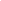 RubricDue date: Friday, 11/17/2017										Total: ______ / 30										Grade: __________Be sure to turn this page in with your logo! Put your name on it!8-105-72-40-1_____/10Accuracy/ DetailLogo meets all requirements. It is drawn well and accurately. Congruent triangles are numbered and listed. Company’s name is included. Logo meets most requirements. It is drawn well. Congruent triangles are numbered and listed. Company’s name is included. Logo meets some requirements.  Congruent triangles are drawn in the image but not numbered or listed. Company’s name is not included. Logo meets few of the requirements. There are not congruent triangles drawn, numbered, or listed. Company’s name is not included.Creativity/ NeatnessLogo is colorful and neat. It takes up as much of the page as possible. It reflects the nature of the company and is different from the original logo. Logo is colorful and mostly neat. It takes up most of the page but could be bigger. It reflects the nature of the company.Logo is somewhat colorful and kind of neat. It could be much bigger. It resembles the original logo or does not reflect the nature of the company. Logo is not colorful and/or neat. It is small on the page and is not original/ reflects the nature of the company. Punctuality/ EffortLogo is turned in on all time with all required pieces. Logo is turned in on time but is missing pieces. Logo is not turned in on time but has all required pieces. Logo is not turned in on time and does not have all required pieces. 